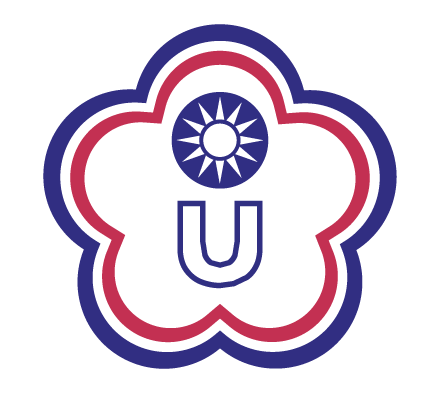 公  告 (三)MAY 22–MAY 26,2017賽事期間5/23-5/26新豐球場
每日提供練習球乙盒，
憑學生證至練習場領取。中華民國大專院校體育總會高爾夫委員會